Section A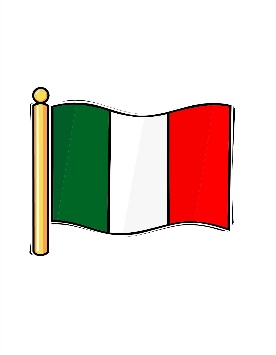 Cognates:Possibile = possibleTelevisione = TVCreazione = creationConfusione = confusionAbilità = abilityLocale = localViolenza = violencePositivo = positiveNecessario = necessaryFurioso = furiousSection BBuongiorno = Good morningBuon pomeriggio = good afternoonBuona sera = good eveningBuona notte = goodnight Arrivederci = GoodbyeArrivederla = Goodbye (formal)Ciao = hi / byeCome ti chiami? = What’s your name?Come stai? = How are you?Grazie = thank you Section CI numeri = numbersuno/ due/ tre/ quattro/cinque/ sei/ sette /otto/ novedieci/ undici/ dodici/ trediciquattordici/ quindici/ sedicidiciassette/ diciotto/diciannove/ venti(1-20)Section DI mesi = monthsGennaio = JanuaryFebbraio = February Marzo = MarchAprile = AprilMaggio = MayGiugno = JuneLuglio = JulyAgosto = August Settembre = SeptemberOttobre = OctoberNovembre = NovemberDicembre = December Le stagioni = The seasonsL’estate = summerLa primavera = springL’autunno = AutumnL’inverno = winterSection EUn cellulare = a mobileUn computer = a computerUno zaino = a rucksack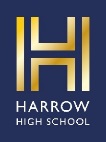 Un temperino = a pencil sharpenerUn dizionario = a dictionaryUn righello = a rulerUn quaderno = an exercise bookUna penna = a penUn libro = a textbookUna matita = a pencilUna gomma = a rubberUn astuccio = a pencil case